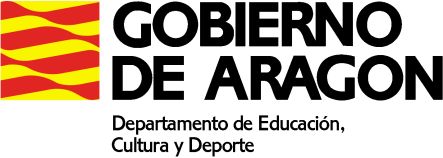 PLAN DE ACTIVIDADES DURANTE LA SUSPENSION DE LAS CLASES LECTIVAS PRESENCIALES (27 de abril a 8 de mayo de 2020)CURSO: 3º ESPAMATERIA: InglésPROFESOR/A: Jorge Gil VillacampaMAIL del docente: jorgegilvillacampa@gmail.comACTIVIDADES SEMANA 6 (27-30 abril)Libro de texto “English for Adults Today 2” (Ed. Burlington) UNIT 1Estudiar la teoría en “Grammar Appendix” pages 131,132(Past)EJERCICIOS: Los que falten por entregarPages 8(traducir diálogo),9,10,11,12Language Practice (pages 88,89,90)ACTIVIDADES SEMANA 7 (4-8 mayo)INGLÉS EXAMEN 2   UNIT 1 “Life Story”Escribe una redacción en inglés de 10 o 15 líneas aproximadamente usando 10 verbos en pasado simple (regulares e irregulares, en afirmativa, negativa e interrogativa) y 10 palabras o expresiones referidas a la Unit 1, tienes que subrayarlas.(20 puntos)Ejemplo:”I got a job five years ago”.Escribe un diálogo en inglés con 10 verbos en pasado simple (regulares e irregulares, en afirmativa, negativa e interrogativa) y 10 palabras o expresiones referidas a la Unit 1, tienes que subrayarlas (20 puntos).Ejemplo: ”Did you go to school last week?”.ACCESO A MATERIALES ON LINE DE DIFERENTES NIVELES Y MATERIASAcceder a la siguiente dirección: http://aula2.educa.aragon.es/moodle/Elegir una de las enseñanzas: Acceso a Grado MedioAcceso a Grado SuperiorCompetencias Clave de Nivel 2Competencias Clave de Nivel 3ESPADSeleccionar el botón: Entrar como invitadoUtilizar la contraseña adecuada a la enseñanza seleccionada: Competencias Clave N2: estuClaven2_15Competencias Clave N3: estuClaven3_15Acceso a Grado Medio: estuGM_15Acceso a Grado Superior: estuGS_15ESPAD: estuEspad_15www.casacanal.es 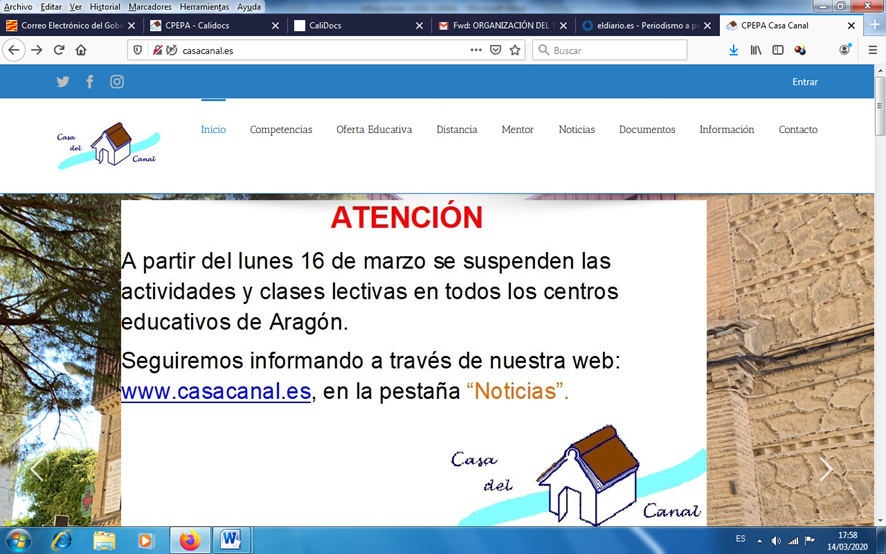 